РЕПУБЛИКА СРБИЈА 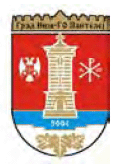 ГРАД НИШГРАДСКА ОПШТИНА ПАНТЕЛЕЈБрој ЈН: Д-1.1.6Број:    404-37/19-02      Датум: 13.12.2019.год.На основу члана 55. Став 1. Тачка 8 и члана 57. и 116. Закона о јавним набавкама  („Сл.гласник РС“ број 124/2012 и 14/2015 ) Градска општина Пантелеј објављујеОБАВЕШТЕЊЕо закљученом уговору	У поступку јавне набавке мале вредности за набавку добара – вењака ОРН 43325000 ЈН број Д-1.1.6, наручилац је донео одлуку о додели уговора на основу које је закључен следећи уговор о јавној набавци:Уговор број 686/19-02 од 12.12.2019.године са Ранђеловић градња Д.О.О, Нови Бечеј, за набавку добара – вењака, уговорене вредности 1.415.600,00 динара без ПДВ-а.            Критеријум за доделу уговора у овом поступку је најнижа понуђена цена.	Наручилац је у овом поступку примио три понуде. „ Венапројект“ ГР, ул. Салвбадора Далија 61Ранђеловић градња ДОО, ул. Иве Лоле Рибара бр.16, Нови БечејГР „Свет пројект“ Ниш, пр Светлана Миленковић	Наручилац је донео Одлуку о додели уговора дана 06.12.2019.године.	Уговор је дана 12.12.2019.године закључен са Ранђеловић градња Д.О.О, Нови Бечеј,	Рок за завршетак уговореног посла је 31.12.2019.године.                                                                 Комисија за спровођење јавне набавке